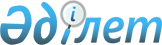 Жетісу облыстық мәслихатының 2022 жылғы 14 желтоқсандағы № 13-39 "Жетісу облысының 2023-2025 жылдарға арналған облыстық бюджеті туралы" шешіміне өзгерістер мен толықтырулар енгізу туралыЖетісу облыстық мәслихатының 2023 жылғы 14 сәуірдегі № 2-10 шешімі
      Жетісу облыстық мәслихаты ШЕШТІ:
      1. Жетісу облыстық мәслихатының "Жетісу облысының 2023-2025 жылдарға арналған облыстық бюджеті туралы" 2022 жылғы 14 желтоқсандағы № 13-39 (Нормативтік құқықтық актілерді мемлекеттік тіркеу тізілімінде № 176753 болып тіркелген) шешіміне келесі өзгерістер енгізілсін:
      көрсетілген шешімнің 1-тармағы жаңа редакцияда баяндалсын:
       "1. 2023-2025 жылдарға арналған облыстық бюджет тиісінше осы шешімнің 1, 2 және 3-қосымшаларына сәйкес, оның ішінде 2023 жылға келесі көлемдерде бекітілсін:
      1) кірістер 427 622 417 мың теңге, оның ішінде:
      салықтық түсiмдер бойынша 44 076 630 мың теңге;
      салықтық емес түсiмдер бойынша 1 938 530 мың теңге;
      негiзгi капиталды сатудан түсетін түсiмдер бойынша 0 теңге;
      трансферттер түсімдері бойынша 381 607 257 мың теңге;
      2) шығындар 435 385 159 мың теңге;
      3) таза бюджеттік кредиттеу 7 871 481 мың теңге, оның ішінде:
      бюджеттік кредиттер 15 269 461 мың теңге;
      бюджеттік кредиттерді өтеу 7 397 980 теңге;
      4) қаржы активтерiмен жасалатын операциялар бойынша сальдо 931 741 мың теңге, оның ішінде:
      қаржылық активтерді сатып алу 931 741 мың теңге;
      мемлекеттің қаржы активтерін сатудан түсетін түсімдер 0 теңге;
      5) бюджет тапшылығы (профициті) (-) 16 565 964 мың теңге;
      6) бюджет тапшылығын қаржыландыру (профицитін пайдалану) 
      16 565 964 мың теңге, оның ішінде:
      қарыздар түсімі 14 709 564 мың теңге;
      қарыздарды өтеу 7 393 423 мың теңге;
      бюджет қаражатының пайдаланылатын қалдықтары 9 249 823 мың теңге.";
      мынадай мазмұндағы 7-1, 7-2-тармақтармен толықтырылсын:
       "7-1. 2023 жылға арналған облыстық бюджетте республикалық бюджеттен 7 191 209 мың теңге сомасында ағымдағы нысаналы трансферттер түсімдері көзделгені ескерілсін, оның ішінде:
      білім беруге 1 502 727 мың теңге;
      денсаулық сақтауға 238 025 мың теңге;
      әлеуметтік көмекке 1 359 мың теңге;
      табиғатты қорғау және арнаулы мекемелер қызметкерлерінің жалақысын көтеруге 370 375 мың теңге;
      эпизоотияға қарсы іс-шаралар жүргізуге 808 434 мың теңге;
      басым дақылдар өндірісін дамытуды субсидиялауға 2 205 924 мың теңге;
      ішкі нарыққа реттеушілік әсер ету үшін азық-түлік астығын өткізу кезінде агроөнеркәсіптік кешен саласындағы ұлттық компанияның шеккен шығыстарын өтеуді субсидиялауға 67 565 мың теңге;
      халықтың әлеуметтік жағынан осал топтарына коммуналдық тұрғын үй қорынан тұрғын үй сатып алуға 1 996 800 мың теңге.
      7-2. Жетісу облысы бойынша 2023 жылға тұрғын үй жобалауға және салуға 7 196 820 мың теңге сомасында мемлекеттік эмиссиялық бағалы қағаздар шығару мақұлдансын.";
      көрсетілген шешімнің 8, 10, 11, 14 және 15-тармақтары жаңа редакцияда баяндалсын:
       "8. 2023 жылға арналған облыстық бюджетте республикалық бюджеттен 28 990 591 мың теңге сомасында нысаналы даму трансферттер түсімдері көзделгені ескерілсін, оның ішінде:
      білім объектілерін салу және реконструкциялауға 4 184 400 мың теңге;
      денсаулық сақтау объектілерін салу және реконструкциялауға 587 452 мың теңге;
      "Қуатты өңірлер – ел дамуының драйвері" ұлттық жобасы шеңберінде инженерлік-коммуникациялық инфрақұрылымды дамытуға және (немесе) жайластыруға 2 092 566 мың теңге;
      "Қуатты өңірлер – ел дамуының драйвері" ұлттық жобасы шеңберінде сумен жабдықтау және су бұру жүйелерін дамытуға 3 139 097 мың теңге;
      жер үсті су ресурстарының сулылығын арттыруға 1 287 914 мың теңге;
      газ тасымалдау жүйесін дамытуға 5 366 606 мың теңге;
      көліктік инфрақұрылымды дамытуға 2 946 008 мың теңге;
      "Қуатты өңірлер – ел дамуының драйвері" ұлттық жобасы шеңберінде облыс орталықтарында инженерлік және көліктік (абаттандыру) инфрақұрылымын дамытуға 2 000 000 мың теңге;
      "Қуатты өңірлер – ел дамуының драйвері" ұлттық жобасы шеңберінде шағын және моноқалаларда бюджеттік инвестициялық жобаларды іске асыруға 2 500 000 мың теңге;
      "Ауыл-Ел бесігі" жобасы шеңберінде ауылдық елді мекендердегі әлеуметтік және инженерлік инфрақұрылымдарды дамытуға 4 886 548 мың теңге.
      10. 2023 жылға арналған облыстық бюджетте республикалық бюджеттен 7 512 744 мың теңге сомасында қарыздар түсімдері көзделсін.
      11. 2023 жылға арналған облыстық бюджетте аудандық (облыстық маңызы бар қалалар) бюджеттерге берілетін ағымдағы нысаналы трансферттердің көзделгені ескерілсін, оның ішінде:
      мамандарды әлеуметтік қолдау көрсету шараларын іске асыруға;
      азаматтарға "7-20-25" бағдарламасы бойынша бастапқы жарнасының бөлігін төлеу үшін әлеуметтік көмек көрсетуге;
      сәулет және қала құрылысы саласында іс-шараларды іске асыруға;
      көлік инфрақұрылымы саласында іс-шараларды іске асыруға;
      тұрғын-үй шарушылығы саласында іс-шараларды іске асыруға;
      жер қатынастары саласында іс-шараларды іске асыруға;
      мәдениет саласындағы іс-шараларды өткізуге;
      Қазақстан Республикасында мүгедектердің құқықтарын қамтамасыз ету және өмір сүру сапасын жақсартуға;
      жергілікті өкілді органдардың шешімдері бойынша азаматтардың жекелеген санаттарына әлеуметтік көмекке;
      күрделі шығыстарына.
      Көрсетілген трансферттерді аудандық (облыстық маңызы бар қалалар) бюджеттерге бөлу Жетісу облысы әкімдігінің қаулысы негізінде айқындалады.
      14. 2023 жылға арналған облыстық бюджетте қоршаған ортаны қорғау және объектілерді дамыту жөніндегі іс-шараларды өткізуге 647 655 мың теңге сомасында көзделсін.
      15. 2023 жылға арналған облыстық бюджетте автомобиль жолдарының жұмыс істеуін қамтамасыз етуге және көлік инфрақұрылымын дамытуға 16 964 910 мың теңге сомасында көзделсін.".
      2. Көрсетілген шешімнің 1-қосымшасы осы шешімнің қосымшасына сәйкес жаңа редакцияда баяндалсын. 
      3. Осы шешім 2023 жылғы 1 қаңтардан бастап қолданысқа енгiзiледi. Жетісу облысының 2023 жылға арналған облыстық бюджеті
					© 2012. Қазақстан Республикасы Әділет министрлігінің «Қазақстан Республикасының Заңнама және құқықтық ақпарат институты» ШЖҚ РМК
				
      Мәслихат төрағасы 

Г. Тойлыбаева
Жетісу облыстық мәслихатының 2023 жылғы 14 сәуірдегі № 2-10 шешіміне қосымшаЖетісу облыстық мәслихатының 2022 жылғы 14 желтоқсандағы "Жетісу облысының 2023-2025 жылдарға арналған облыстық бюджеті туралы" № 13-39 шешіміне 1-қосымша
Сынып
Сынып
Сынып
Сынып
Сомасы, мың теңге
Ішкі сынып
Ішкі сынып
Сомасы, мың теңге
Атауы
Сомасы, мың теңге
I. Кірістер
427 622 417
1
Салықтық түсімдер
44 076 630
01
Табыс салығы
24 687 882
2
Жеке табыс салығы
24 687 882
03
Әлеуметтiк салық
18 517 436
1
Әлеуметтiк салық
18 517 436
05
Тауарларға, жұмыстарға және көрсетілетін қызметтерге салынатын iшкi салықтар
871 312
3
Табиғи және басқа ресурстарды пайдаланғаны үшiн түсетiн түсiмдер
683 885
4
Кәсiпкерлiк және кәсiби қызметтi жүргiзгенi үшiн алынатын алымдар
187 427
2
Салықтық емес түсiмдер
1 938 530
01
Мемлекет меншігінен түсетін түсімдер
1 861 050
7
Мемлекеттік бюджеттен берілген кредиттер бойынша сыйақы
1 861 050
06
Басқа да салықтық емес түсiмдер
77 480
1
Басқа да салықтық емес түсiмдер
77 480
4
Трансферттердің түсімдері
381 607 257
01
Төмен тұрған мемлекеттiк басқару органдарынан трансферттер 
6 547 232
2
Аудандық (қалалық) бюджеттерден трансферттер
6 547 232
02
Мемлекеттiк басқарудың жоғары тұрған органдарынан түсетiн трансферттер
375 060 025
1
Республикалық бюджеттен түсетiн трансферттер
375 060 025
Функционалдық топ 
Функционалдық топ 
Функционалдық топ 
Функционалдық топ 
Функционалдық топ 
Сомасы, 
мың теңге
Кіші функция 
Кіші функция 
Кіші функция 
Кіші функция 
Сомасы, 
мың теңге
Бюджеттік бағдарламалардың әкiмшiсi
Бюджеттік бағдарламалардың әкiмшiсi
Бюджеттік бағдарламалардың әкiмшiсi
Сомасы, 
мың теңге
Бағдарлама
Бағдарлама
Сомасы, 
мың теңге
Атауы
Сомасы, 
мың теңге
II. Шығындар
435 385 159
01
Жалпы сипаттағы мемлекеттiк қызметтер 
6 115 768
1
Мемлекеттiк басқарудың жалпы функцияларын орындайтын өкiлдi, атқарушы және басқа органдар
4 952 384
110
Облыс мәслихатының аппараты
173 961
001
Облыс мәслихатының қызметін қамтамасыз ету жөніндегі қызметтер
159 506
003
Мемлекеттік органның күрделі шығыстары
6 047
005
Мәслихаттар депутаттары қызметінің тиімділігін арттыру
8 408
120
Облыс әкімінің аппараты
4 103 268
001
Облыс әкімінің қызметін қамтамасыз ету жөніндегі қызметтер
3 067 105
004
Мемлекеттік органның күрделі шығыстары
533 166
007
Ведомстволық бағыныстағы мемлекеттік мекемелер мен ұйымдардың күрделі шығыстары
231 125
009
Әкімдерді сайлауды қамтамасыз ету және өткізу 
199 998
113
Төменгі тұрған бюджеттерге берілетін нысаналы ағымдағы трансферттер
71 874
752
Облыстың қоғамдық даму басқармасы
279 185
075
Облыс Қазақстан халқы Ассамблеясының қызметін қамтамасыз 
279 185
282
Облыстың тексеру комиссиясы
395 970
001
Облыстың тексеру комиссиясының қызметін қамтамасыз ету жөніндегі қызметтер 
305 473
003
Мемлекеттік органның күрделі шығыстары
90 497
2
Қаржылық қызмет
304 051
257
Облыстың қаржы басқармасы
195 234
001
Жергілікті бюджетті атқару және коммуналдық меншікті басқару саласындағы мемлекеттік саясатты іске асыру
168 167
009
Жекешелендіру, коммуналдық меншікті басқару, жекешелендіруден кейінгі қызмет және осыған байланысты дауларды реттеу
27 067
718
Облыстық мемлекеттік сатып алу басқармасы
108 817
001
Жергілікті деңгейде мемлекеттік сатып алуды басқару саласындағы мемлекеттік саясатты іске асыру жөніндегі қызметтер 
107 522
003
Мемлекеттік органның күрделі шығыстары
1 295
5
Жоспарлау және статистикалық қызмет
859 333
258
Облыстың экономика және бюджеттік жоспарлау басқармасы
859 333
001
Экономикалық саясатты, мемлекеттік жоспарлау жүйесін қалыптастыру мен дамыту саласындағы мемлекеттік саясатты іске асыру жөніндегі қызметтер
446 262
005
Мемлекеттік органның күрделі шығыстары
32 943
061
Бюджеттік инвестициялар және мемлекеттік-жекешелік әріптестік, оның ішінде концессия мәселелері жөніндегі құжаттаманы сараптау және бағалау
65 000
113
Төменгі тұрған бюджеттерге берілетін нысаналы ағымдағы трансферттер
315 128
02
Қорғаныс
1 902 458
1
Әскери мұқтаждар
134 387
120
Облыс әкімінің аппараты
134 387
010
Жалпыға бірдей әскери міндетті атқару шеңберіндегі іс-шаралар
122 933
011
Аумақтық қорғанысты даярлау және облыс ауқымдағы аумақтық қорғаныс
11 454
2
Төтенше жағдайлар жөнiндегi жұмыстарды ұйымдастыру
1 768 071
271
Облыстың құрылыс басқармасы
400 000
036
Халықты, объектілерді және аумақтарды табиғи және дүлей зілзалалардан инженерлік қорғау жөнінде жұмыстар жүргізу
400 000
287
Облыстық бюджеттен қаржыландырылатын табиғи және техногендік сипаттағы төтенше жағдайлар, азаматтық қорғаныс саласындағы уәкілетті органдардың аумақтық органы
1 368 071
002
Аумақтық органның және ведомстволық бағынысты мемлекеттік мекемелерінің күрделі шығыстары
1 267 863
004
Облыс ауқымдағы төтенше жағдайлардың алдын алу және оларды жою
100 208
03
Қоғамдық тәртіп, қауіпсіздік, құқықтық, сот, қылмыстық-атқару қызметі
12 940 724
1
Құқық қорғау қызметi
12 940 724
252
Облыстық бюджеттен қаржыландырылатын атқарушы ішкі істер органы
12 878 590
001
Облыс аумағында қоғамдық тәртіптті және қауіпсіздікті сақтауды қамтамасыз ету саласындағы мемлекеттік саясатты іске асыру жөніндегі қызметтер
8 511 518
003
Қоғамдық тәртіпті қорғауға қатысатын азаматтарды көтермелеу 
1 800
006
Мемлекеттік органның күрделі шығыстары
4 365 272
271
Облыстың құрылыс басқармасы
62 134
003
Ішкі істер органдарының объектілерін дамыту
62 134
04
Бiлiм беру
181 421 383
1
Мектепке дейінгі тәрбиелеу және оқыту
18 852 503
261
Облыстың білім басқармасы
18 852 503
200
Мектепке дейінгі тәрбие мен оқыту ұйымдарының қызметін қамтамасыз ету және оларда медициналық қызмет көрсетуді ұйымдастыру
1 864 426
202
Мектепке дейінгі білім беру ұйымдарында мемлекеттік білім беру тапсырысын іске асыруға
16 988 077
2
Бастауыш, негізгі орта және жалпы орта білім беру
135 894 185
261
Облыстың білім басқармасы
116 561 853
003
Арнайы білім беретін оқу бағдарламалары бойынша жалпы білім беру
1 438 143
006
Мамандандырылған білім беру ұйымдарында дарынды балаларға жалпы білім беру
2 159 371
055
Балалар мен жасөспірімдерге қосымша білім беру
2 180 915
082
Мемлекеттік бастауыш, негізгі және жалпы орта білім беру ұйымдарында жалпы білім беру
83 473 159
083
Ауылдық жерлерде оқушыларды жақын жердегі мектепке дейін тегін алып баруды және одан алып қайтуды ұйымдастыру
126 292
203
Мемлекеттік орта білім беру ұйымдарында жан басына шаққандағы қаржыландыруды іске асыруға
27 183 973
271
Облыстың құрылыс басқармасы
9 470 689
086
Бастауыш, негізгі орта және жалпы орта білім беру объектілерін салу және реконструкциялау
5 286 289
205
"Жайлы мектеп" пилоттық ұлттық жобасы шеңберінде бастауыш, негізгі орта және жалпы орта білім беру объектілерін салу
4 184 400
285
Облыстың дене шынықтыру және спорт басқармасы 
9 861 643
006
Балалар мен жасөспірімдерге спорт бойынша қосымша білім беру
8 346 376
007
Мамандандырылған бiлiм беру ұйымдарында спорттағы дарынды балаларға жалпы бiлiм беру
1 515 267
4
Техникалық және кәсіптік, орта білімнен кейінгі білім беру
12 121 564
261
Облыстың білім басқармасы
12 121 564
024
Техникалық және кәсіптік білім беру ұйымдарында мамандар даярлау
12 100 268
089
Кәсіптік оқытуды ұйымдастыру
21 296
5
Мамандарды қайта даярлау және біліктіліктерін арттыру
743 890
120
Облыс әкімінің аппараты
24 987
019
Сайлау процесіне қатысушыларды оқыту
24 987
253
Облыстың денсаулық сақтау басқармасы
84 529
003
Кадрлардың біліктілігін арттыру және оларды қайта даярлау
84 529
261
Облыстың білім басқармасы
634 374
052
Нәтижелі жұмыспен қамтуды және жаппай кәсіпкерлікті дамытудың 2017 – 2021 жылдарға арналған "Еңбек" мемлекеттік бағдарламасы шеңберінде кадрлардың біліктілігін арттыру, даярлау және қайта даярлау
634 374
6
Жоғары және жоғары оқу орнынан кейін білім беру
948 611
253
Облыстың денсаулық сақтау басқармасы
184 793
057
Жоғары, жоғары оқу орнынан кейінгі білімі бар мамандар даярлау және білім алушыларға әлеуметтік қолдау көрсету
184 793
261
Облыстың білім басқармасы
763 818
057
Жоғары, жоғары оқу орнынан кейінгі білімі бар мамандар даярлау және білім алушыларға әлеуметтік қолдау көрсету
763 818
9
Бiлiм беру саласындағы өзге де қызметтер
12 860 630
261
Облыстың білім басқармасы
12 860 630
001
Жергілікті деңгейде білім беру саласындағы мемлекеттік саясатты іске асыру жөніндегі қызметтер
524 927
004
Мемлекеттік білім беру ұйымдарында білім беру жүйесін ақпараттандыру
101 725
005
Мемлекеттік білім беру ұйымдар үшін оқулықтар мен оқу-әдiстемелiк кешендерді сатып алу және жеткізу
1 654 975
007
Облыстық, аудандық (қалалық) ауқымдардағы мектеп олимпиадаларын, мектептен тыс іс-шараларды және конкурстар өткізу
518 645
011
Балалар мен жасөспірімдердің психикалық денсаулығын зерттеу және халыққа психологиялық-медициналық-педагогикалық консультациялық көмек көрсету
266 753
012
Дамуында проблемалары бар балалар мен жасөспірімдердің оңалту және әлеуметтік бейімдеу
678 147
013
Мемлекеттік органның күрделі шығыстары
12 747
029
Білім беру жүйесін әдістемелік және қаржылық сүйемелдеу
982 948
067
Ведомстволық бағыныстағы мемлекеттік мекемелер мен ұйымдардың күрделі шығыстары
7 723 668
080
Нұрсұлтан Назарбаев Қорының "EL UMITI" таланттарын анықтау және қолдау бастамасын іске асыру
52 691
086
Жетім баланы (жетім балаларды) және ата-анасының қамқорлығынсыз қалған баланы (балаларды) асырап алғаны үшін 
1 129
087
Жетім баланы (жетім балаларды) және ата-аналарының қамқорынсыз қалған баланы (балаларды) күтіп-ұстауға 
342 275
05
Денсаулық сақтау
13 841 543
2
Халықтың денсаулығын қорғау
4 703 677
253
Облыстың денсаулық сақтау басқармасы
2 275 067
006
Ана мен баланы қорғау жөніндегі көрсетілетін қызметтер
401 190
007
Салауатты өмір салтын насихаттау
20 436
041
Облыстардың жергілікті өкілдік органдарының шешімі бойынша тегін медициналық көмектің кепілдік берілген көлемімен қосымша қамтамасыз ету
1 853 441
271
Облыстың құрылыс басқармасы
2 428 610
026
Денсаулық сақтау объектілерін сейсмикалық күшейту
106 373
038
Деңсаулық сақтау объектілерін салу және реконструкциялау
2 322 237
3
Мамандандырылған медициналық көмек
1 955 110
253
Облыстың денсаулық сақтау басқармасы
1 955 110
027
Халыққа иммундық профилактика жүргізу үшін вакциналарды және басқа медициналық иммундық биологиялық препараттарды орталықтандырылған сатып алу және сақтау
1 955 110
4
Емханалар
276 376
253
Облыстың денсаулық сақтау басқармасы
276 376
039
Денсаулық сақтау субъектілерінің медициналық көмегін қамтитын қосымша медициналық көмектің көлемін көрсету, Call-орталықтардың қызметтер көрсетуі және өзге де шығыстар
276 376
5
Медициналық көмектiң басқа түрлерi
53 664
253
Облыстың денсаулық сақтау басқармасы
53 664
029
Облыстық арнайы медициналық жабдықтау базалары
53 664
9
Денсаулық сақтау саласындағы өзге де қызметтер
6 852 716
253
Облыстың денсаулық сақтау басқармасы
6 852 716
001
Жергілікті деңгейде денсаулық сақтау саласындағы мемлекеттік саясатты іске асыру жөніндегі қызметтер
218 041
008
Қазақстан Республикасында ЖИТС профилактикасы және оған қарсы күрес жөніндегі іс-шараларды іске асыру
55 718
016
Азаматтарды елді мекеннен тыс жерлерде емделу үшін тегін және жеңілдетілген жол жүрумен қамтамасыз ету
18 733
018
Денсаулық сақтау саласындағы ақпараттық талдамалық қызметтер
398 967
030
Мемлекеттік денсаулық сақтау органдарының күрделі шығыстары
3 802
033
Медициналық денсаулық сақтау ұйымдарының күрделі шығыстары
6 107 455
113
Төменгі тұрған бюджеттерге берілетін нысаналы ағымдағы трансферттер
50 000
06
Әлеуметтiк көмек және әлеуметтiк қамсыздандыру
10 156 367
1
Әлеуметтiк қамсыздандыру
6 586 887
256
Облыстың жұмыспен қамтуды үйлестіру және әлеуметтік бағдарламалар басқармасы
5 820 833
002
Жалпы үлгідегі медициналық-әлеуметтік мекемелерде (ұйымдарда), арнаулы әлеуметтік қызметтер көрсету орталықтарында, әлеуметтік қызмет көрсету орталықтарында қарттар мен мүгедектігі бар адамдарға арнаулы әлеуметтік қызметтер көрсету
974 344
013
Психоневрологиялық медициналық-әлеуметтік мекемелерде (ұйымдарда), арнаулы әлеуметтік қызметтер көрсету орталықтарында, әлеуметтік қызмет көрсету орталықтарында психоневрологиялық аурулармен ауыратын мүгедектігі бар адамдар үшін арнаулы әлеуметтік қызметтер көрсету
2 190 401
014
Оңалту орталықтарында қарттарға, мүгедектігі бар адамдарға, оның ішінде мүгедектігі бар балаларға арнаулы әлеуметтік қызметтер көрсету 
2 006 465
015
Балалар психоневрологиялық медициналық-әлеуметтік мекемелерінде (ұйымдарда), арнаулы әлеуметтік қызметтер көрсету орталықтарында, әлеуметтік қызмет көрсету орталықтарында психоневрологиялық патологиялары бар мүгедектігі бар балалар үшін арнаулы әлеуметтік қызметтер көрсету
649 623
261
Облыстың білім басқармасы
738 078
015
Жетiм балаларды, ата-анасының қамқорлығынсыз қалған балаларды әлеуметтік қамсыздандыру
421 324
037
Әлеуметтік сауықтандыру
171 114
092
Патронат тәрбиешілерге берілген баланы (балаларды) асырап бағу 
73 306
201
Жетім балаларды және ата-аналарының қамқорынсыз қалған, отбасылық үлгідегі балалар үйлері мен асыраушы отбасыларындағы балаларды мемлекеттік қолдау
72 334
271
Облыстың құрылыс басқармасы
27 976
039
Әлеуметтік қамтамасыз ету объектілерін салу және реконструкциялау
27 976
2
Әлеуметтiк көмек
1 769 114
256
Облыстың жұмыспен қамтуды үйлестіру және әлеуметтік бағдарламалар басқармасы
778 303
003
Мүгедектігі бар адамдарға әлеуметтік қолдау
778 303
261
Облыстың білім басқармасы
990 811
084
Жергілікті өкілді органдардың шешімі бойынша білім беру ұйымдарының күндізгі оқу нысанында оқитындар мен тәрбиеленушілерді қоғамдық көлікте (таксиден басқа) жеңілдікпен жол жүру түрінде әлеуметтік қолдау
990 811
9
Әлеуметтiк көмек және әлеуметтiк қамтамасыз ету салаларындағы өзге де қызметтер
1 800 366
256
Облыстың жұмыспен қамтуды үйлестіру және әлеуметтік бағдарламалар басқармасы
1 635 580
001
Жергілікті деңгейде жұмыспен қамтуды қамтамасыз ету және халық үшін әлеуметтік бағдарламаларды іске асыру саласында мемлекеттік саясатты іске асыру жөніндегі қызметтер
212 847
007
Мемлекеттік органның күрделі шығыстары 
3 497
018
Үкіметтік емес ұйымдарда мемлекеттік әлеуметтік тапсырысты орналастыру
581 434
044
Жергілікті деңгейде көші-қон іс-шараларын іске асыру
11 567
053
Кохлеарлық импланттарға дәлдеп сөйлеу процессорларын ауыстыру және келтіру бойынша қызмет көрсету
48 552
067
Ведомстволық бағыныстағы мемлекеттік мекемелер мен ұйымдардың күрделі шығыстары
589 540
113
Төменгі тұрған бюджеттерге берілетін нысаналы ағымдағы трансферттер
188 143
752
Облыстың қоғамдық даму басқармасы
59 532
050
Қазақстан Республикасында мүгедектігі бар адамдардың құқықтарын қамтамасыз етуге және өмір сүру сапасын жақсарту
59 532
270
Облыстың еңбек инспекциясы бойынша басқармасы
105 254
001
Жергілікті деңгейде еңбек қатынасын реттеу саласындағы мемлекеттік саясатты іске асыру жөніндегі қызметтер
102 379
003
Мемлекеттік органның күрделі шығыстары 
2 875
07
Тұрғын үй-коммуналдық шаруашылық
12 683 676
1
Тұрғын үй шаруашылығы
547 696
279
Облыстың энергетика және тұрғын үй-коммуналдық шаруашылық басқармасы
547 696
054
Жеке тұрғын үй қорынан алынған тұрғынжай үшін азамматардың жекелеген санаттарына төлемдер
547 696
2
Коммуналдық шаруашылық
12 135 980
271
Облыстың құрылыс басқармасы
170 833
030
Коммуналдық шаруашылығын дамыту
170 833
279
Облыстың энергетика және тұрғын үй-коммуналдық шаруашылық басқармасы
11 965 147
001
Жергілікті деңгейде энергетика және тұрғын үй-коммуналдық шаруашылық саласындағы мемлекеттік саясатты іске асыру жөніндегі қызметтер
176 715
004
Елдi мекендердi газдандыру
86 080
113
Төменгі тұрған бюджеттерге берілетін нысаналы ағымдағы трансферттер
1 274 901
114
Төменгі тұрған бюджеттерге берілетін нысаналы даму трансферттері
10 427 451
08
Мәдениет, спорт, туризм және ақпараттық кеңістiк
26 137 949
1
Мәдениет саласындағы қызмет
5 454 312
271
Облыстың құрылыс басқармасы
93 657
016
Мәдениет объектілерін дамыту
93 657
273
Облыстың мәдениет, архивтер және құжаттама басқармасы
5 360 655
005
Мәдени-демалыс жұмысын қолдау
3 524 779
007
Тарихи-мәдени мұраны сақтауды және оған қолжетімділікті қамтамасыз ету
652 483
008
Театр және музыка өнерін қолдау
1 183 393
2
Спорт
13 909 158
271
Облыстың құрылыс басқармасы
5 106 136
017
Cпорт объектілерін дамыту
5 106 136
285
Облыстың дене шынықтыру және спорт басқармасы
8 803 022
001
Жергілікті деңгейде дене шынықтыру және спорт саласында мемлекеттік саясатты іске асыру жөніндегі қызметтер
96 059
002
Облыстық деңгейде спорт жарыстарын өткізу
853 242
003
Әр түрлі спорт түрлері бойынша облыстың құрама командаларының мүшелерін дайындау және республикалық және халықаралық спорт жарыстарына қатысуы
6 397 979
005
Мемлекеттік органның күрделі шығыстары
3 480
032
Ведомстволық бағыныстағы мемлекеттік мекемелер мен ұйымдардың күрделі шығыстары
1 317 862
113
Төменгі тұрған бюджеттерге берілетін нысаналы ағымдағы трансферттер
134 400
3
Ақпараттық кеңiстiк
4 275 331
264
Облыстың тілдерді дамыту басқармасы
442 168
001
Жергілікті деңгейде тілдерді дамыту саласындағы мемлекеттік саясатты іске асыру жөніндегі қызметтер
186 875
002
Мемлекеттiк тiлдi және Қазақстан халқының басқа да тiлдерін дамыту
202 471
032
Ведомстволық бағыныстағы мемлекеттік мекемелер мен ұйымдардың күрделі шығыстары
52 822
273
Облыстың мәдениет, архивтер және құжаттама басқармасы
493 532
009
Облыстық кiтапханалардың жұмыс iстеуiн қамтамасыз ету
166 887
010
Архив қорының сақталуын қамтамасыз ету
326 645
743
Облыстың цифрлық технологиялар басқармасы 
1 689 917
001
Жергілікті деңгейде ақпараттандыру, мемлекеттік қызметтер көрсету, жобалық басқару жөніндегі мемлекеттік саясатты іске асыру жөніндегі қызметтер
418 489
003
Мемлекеттік органның күрделі шығыстары
680
008
"Ақпараттық технологиялар орталығы" мемлекеттік мекемесінің қызметін қамтамасыз ету
1 173 448
032
Ведомстволық бағыныстағы мемлекеттік мекемелер мен ұйымдардың күрделі шығыстары
97 300
752
Облыстың қоғамдық даму басқармасы
1 649 714
009
Мемлекеттік ақпараттық саясат жүргізу жөніндегі қызметтер
1 649 714
4
Туризм
550 730
284
Облыстың туризм басқармасы
550 730
001
Жергілікті деңгейде туризм саласында мемлекеттік саясатты іске асыру жөніндегі қызметтер 
86 695
003
Мемлекеттік органның күрделі шығыстары 
5 252
004
Туристік қызметті реттеу
394 389
032
Ведомстволық бағыныстағы мемлекеттік мекемелер мен ұйымдардың күрделі шығыстары
64 394
9
Мәдениет, спорт, туризм және ақпараттық кеңiстiктi ұйымдастыру жөнiндегi өзге де қызметтер
1 948 418
273
Облыстың мәдениет, архивтер және құжаттама басқармасы
588 857
001
Жергiлiктi деңгейде мәдениет және архив ісін басқару саласындағы мемлекеттік саясатты іске асыру жөніндегі қызметтер
86 982
003
Мемлекеттік органның күрделі шығыстары 
460
032
Ведомстволық бағыныстағы мемлекеттік мекемелер мен ұйымдардың күрделі шығыстары
352 241
113
Төменгі тұрған бюджеттерге берілетін нысаналы ағымдағы трансферттер
149 174
752
Облыстың қоғамдық даму басқармасы
1 359 561
001
Жергілікті деңгейде мемлекеттік ішкі саясатты іске асыру жөніндегі қызметтер
394 724
003
Мемлекеттік органның күрделі шығыстары
1 789
005
Өңірде діни ахуалды зерделеу және талдау
189 038
006
Жастар саясаты саласында іс-шараларды іске асыру
607 410
032
Ведомстволық бағыныстағы мемлекеттік мекемелер мен ұйымдардың күрделі шығыстары
166 600
09
Отын-энергетика кешенi және жер қойнауын пайдалану
12 797 748
1
Отын және энергетика
3 305 002
279
Облыстың энергетика және тұрғын үй-коммуналдық шаруашылық басқармасы
3 305 002
050
Жылыту маусымын іркіліссіз өткізу үшін энергия өндіруші ұйымдардың отын сатып алуға шығындарын субсидиялау
3 185 152
081
Елді мекендерді шаруашылық-ауыз сумен жабдықтау үшін жерасты суларына іздестіру-барлау жұмыстарын ұйымдастыру және жүргізу
119 850
9
Отын-энергетика кешені және жер қойнауын пайдалану саласындағы өзге де қызметтер
9 492 746
279
Облыстың энергетика және тұрғын үй-коммуналдық шаруашылық басқармасы
9 492 746
071
Газ тасымалдау жүйесін дамыту 
9 492 746
10
Ауыл, су, орман, балық шаруашылығы, ерекше қорғалатын табиғи аумақтар, қоршаған ортаны және жануарлар дүниесін қорғау, жер қатынастары
35 002 904
1
Ауыл шаруашылығы
30 664 227
255
Облыстың ауыл шаруашылығы басқармасы
23 948 540
001
Жергілікті деңгейде ауыл шаруашылығы саласындағы мемлекеттік саясатты іске асыру жөніндегі қызметтер
390 994
002
Тұқым шаруашылығын дамытуды субсидиялау
974 766
003
Мемлекеттік органдардың күрделі шығыстары
1 054
006
Басым дақылдардың өндірісін дамытуды субсидиялау
6 444 000
008
Cаны зиян тигізудің экономикалық шегінен жоғары зиянды және аса қауіпті зиянды организмдерге, карантинді объектілерге қарсы өңдеулер жүргізуге арналған пестицидтердің, биоагенттердiң (энтомофагтардың) құнын субсидиялау
461 973
014
Ауыл шаруашылығы тауарларын өндірушілерге су жеткізу бойынша көрсетілетін қызметтердің құнын субсидиялау
18 364
029
Ауыл шаруашылық дақылдарының зиянды организмдеріне қарсы күрес жөніндегі іс- шаралар
113 325
045
Тұқымдық және көшет отырғызылатын материалдың сорттық және себу сапаларын анықтау
41 485
046
Тракторларды, олардың тіркемелерін, өздігінен жүретін ауыл шаруашылығы, мелиоративтік және жол-құрылыс машиналары мен тетіктерін мемлекеттік есепке алуға және тіркеу
11 400
047
Тыңайтқыштар (органикалықтарды қоспағанда) құнын субсидиялау
2 233 108
050
Инвестициялар салынған жағдайда агроөнеркәсіптік кешен субъектісі көтерген шығыстардың бөліктерін өтеу
3 161 769
053
Мал шаруашылығы өнімдерінің өнімділігін және сапасын арттыруды, асыл тұқымды мал шаруашылығын дамытуды субсидиялау
6 600 000
056
Ауыл шаруашылығы малын, техниканы және технологиялық жабдықты сатып алуға кредит беру, сондай-ақ лизинг кезінде сыйақы мөлшерлемесін субсидиялау
2 300 000
057
Мал шаруашылығы саласында терең қайта өңдеуден өткізілетін өнімдерді өндіру үшін ауыл шаруашылығы өнімін сатып алуға жұмсайтын өңдеуші кәсіпорындардың шығындарын субсидиялау
992 220
059
Ауыл шаруашылығы кооперативтерінің тексеру одақтарының ауыл шаруашылығы кооперативтерінің ішкі аудитін жүргізуге арналған шығындарын субсидиялау
12 182
067
Ведомстволық бағыныстағы мемлекеттік мекемелер мен ұйымдардың күрделі шығыстары
124 335
090
Ішкі нарыққа реттеушілік әсер ету үшін азық-түлік астығын өткізу кезінде агроөнеркәсіптік кешен саласындағы ұлттық компанияның шеккен шығыстарын өтеуді субсидиялау
67 565
271
Облыстың құрылыс басқармасы
2 430 198
020
Ауыл шаруашылығы объектілерін дамыту
2 430 198
719
Облыстың ветеринария басқармасы
4 285 489
001
Жергілікті деңгейде ветеринария саласындағы мемлекеттік саясатты іске асыру жөніндегі қызметтер 
126 203
010
Қаңғыбас иттер мен мысықтарды аулауды және жоюды ұйымдастыру
51 324
011
Жануарлардың саулығы мен адамның денсаулығына қауіп төндіретін, алып қоймай залалсыздандырылған (зарарсыздандырылған) және қайта өңделген жануарлардың, жануарлардан алынатын өнім мен шикізаттың құнын иелеріне өтеу
35 381
012
Жануарлардың энзоотиялық ауруларының профилактикасы мен диагностикасы бойынша ветеринариялық іс-шаралар жүргізу
6 643
013
Ауыл шаруашылығы жануарларын сәйкестендіру жөніндегі іс-шараларды өткізу
64 400
014
Эпизоотияға қарсы іс-шаралар жүргізу
3 344 630
015
Ведомстволық бағынысты мемлекеттік мекемелер мен ұйымдардың күрделі шығыстары
633 888
028
Уақытша сақтау пунктына ветеринариялық препараттарды тасымалдау бойынша қызметтер 
4 900
030
Жануарлардың энзоотиялық ауруларының профилактикасы мен диагностикасына арналған ветеринариялық препараттарды, олардың профилактикасы мен диагностикасы жөніндегі қызметтерді орталықтандырып сатып алу, оларды сақтауды және аудандардың (облыстық маңызы бар қалалардың) жергілікті атқарушы органдарына тасымалдауды (жеткізуді) ұйымдастыру
18 120
2
Су шаруашылығы
952 811
254
Облыстың табиғи ресурстар және табиғат пайдалануды реттеу басқармасы
30 000
002
Су қорғау аймақтары мен су объектiлерi белдеулерiн белгiлеу
30 000
255
Облыстың ауыл шаруашылығы басқармасы
922 811
069
Ерекше авариялы су шаруашылығы құрылыстары мен гидромелиорациялық жүйелердi қалпына келтiру
922 811
3
Орман шаруашылығы
2 201 614
254
Облыстың табиғи ресурстар және табиғат пайдалануды реттеу басқармасы
2 201 614
005
Ормандарды сақтау, қорғау, молайту және орман өсiру
2 133 016
006
Жануарлар дүниесін қорғау 
68 598
4
Балық шаруашылығы
40 000
254
Облыстың табиғи ресурстар және табиғат пайдалануды реттеу басқармасы
40 000
034
Облыстың табиғи ресурстар және табиғат пайдалануды реттеу басқармасы
40 000
5
Қоршаған ортаны қорғау
870 730
254
Облыстың табиғи ресурстар және табиғат пайдалануды реттеу басқармасы
870 730
001
Жергілікті деңгейде қоршаған ортаны қорғау саласындағы мемлекеттік саясатты іске асыру жөніндегі қызметтер
128 299
008
Қоршаған ортаны қорғау бойынша іс-шаралар 
327 800
022
Қоршаған ортаны қорғау объектілерін дамыту
94 776
032
Ведомстволық бағыныстағы мемлекеттік мекемелер мен ұйымдардың күрделі шығыстары
319 855
6
Жер қатынастары
154 607
251
Облыстың жер қатынастары басқармасы
154 607
001
Облыс аумағында жер қатынастарын реттеу саласындағы мемлекеттік саясатты іске асыру жөніндегі қызметтер 
82 630
003
Жер қатынастарын реттеу
12 086
113
Төменгі тұрған бюджеттерге берілетін нысаналы ағымдағы трансферттер
59 891
9
Ауыл, су, орман, балық шаруашылығы, қоршаған ортаны қорғау және жер қатынастары саласындағы басқа да қызметтер
118 915
719
Облыстың ветеринария басқармасы
118 915
032
Қараусыз қалған және қаңғыбас жануарларды уақытша ұстау
70 000
033
Қараусыз қалған және қаңғыбас жануарларды сәйкестендіру
12 975
034
Қаңғыбас жануарларды егу және зарарсыздандыру
35 940
11
Өнеркәсіп, сәулет, қала құрылысы және құрылыс қызметі
19 047 857
2
Сәулет, қала құрылысы және құрылыс қызметі
19 047 857
271
Облыстың құрылыс басқармасы
17 837 751
001
Жергілікті деңгейде құрлыс саласындағы мемлекеттік саясатты іске асыру жөніндегі қызметтер
154 763
005
Мемлекеттік органның күрделі шығыстары 
3 309
113
Төменгі тұрған бюджеттерге берілетін нысаналы ағымдағы трансферттер
1 996 800
114
Төменгі тұрған бюджеттерге берілетін нысаналы даму трансферттері
15 682 879
272
Облыстың сәулет және қала құрылысы басқармасы
1 119 531
001
Жергілікті деңгейде сәулет және қала құрылысы саласындағы мемлекеттік саясатты іске асыру жөніндегі қызметтер
90 169
002
Қала құрылысын дамытудың кешенді схемаларын және елді мекендердің бас жоспарларын әзірлеу
438 100
113
Төменгі тұрған бюджеттерге берілетін нысаналы ағымдағы трансферттер
591 262
724
Облыстың мемлекеттік сәулет-құрылыс бақылауы басқармасы
90 575
001
Жергілікті деңгейде мемлекеттік сәулет-құрылыс бақылау саласындағы мемлекеттік саясатты іске асыру жөніндегі қызметтер
90 025
003
Мемлекеттік органның күрделі шығыстары 
550
12
Көлiк және коммуникация
21 633 529
1
Автомобиль көлiгi
16 964 910
268
Облыстың жолаушылар көлігі және автомобиль жолдары басқармасы
16 964 910
002
Көлік инфрақұрылымын дамыту
4 700 645
003
Автомобиль жолдарының жұмыс істеуін қамтамасыз ету
3 192 732
025
Облыстық автомобиль жолдарын және елді-мекендердің көшелерін күрделі және орташа жөндеу
9 071 533
4
Әуе көлiгi
797 845
268
Облыстың жолаушылар көлігі және автомобиль жолдары басқармасы
797 845
004
Жергілікті атқарушы органдардың шешімі бойынша тұрақты ішкі әуетасымалдарды субсидиялау
797 845
9
Көлiк және коммуникациялар саласындағы басқа да қызметтер
3 870 774
268
Облыстың жолаушылар көлігі және автомобиль жолдары басқармасы
3 870 774
001
Жергілікті деңгейде көлік және коммуникация саласындағы мемлекеттік саясатты іске асыру жөніндегі қызметтер
95 296
011
Мемлекеттік органның күрделі шығыстары 
55 500
113
Төменгі тұрған бюджеттерге берілетін нысаналы ағымдағы трансферттер
1 219 978
114
Төменгі тұрған бюджеттерге берілетін нысаналы даму трансферттері
2 500 000
13
Басқалар
10 999 684
3
Кәсіпкерлік қызметті қолдау және бәсекелестікті қорғау
1 211 020
266
Облыстың кәсіпкерлік және индустриалдық-инновациялық даму басқармасы 
1 211 020
005
2021 – 2025 жылдарға арналған кәсіпкерлікті дамыту жөніндегі ұлттық жоба шеңберінде жеке кәсіпкерлікті қолдау
425 000
008
Кәсіпкерлік қызметті қолдау 
212 187
010
2021 – 2025 жылдарға арналған кәсіпкерлікті дамыту жөніндегі ұлттық жоба және Басым жобаларға кредит беру тетігі шеңберінде кредиттер бойынша пайыздық мөлшерлемені субсидиялау
334 306
011
2021 – 2025 жылдарға арналған кәсіпкерлікті дамыту жөніндегі ұлттық жоба және Басым жобаларға кредит беру тетігі шеңберінде шағын және орта бизнеске кредиттерді ішінара кепілдендіру
182 964
051
2021 – 2025 жылдарға арналған кәсіпкерлікті дамыту жөніндегі ұлттық жоба шеңберінде индустриялық инфрақұрылымды дамыту
36 563
082
2021 – 2025 жылдарға арналған кәсіпкерлікті дамыту жөніндегі ұлттық жоба шеңберінде жаңа бизнес-идеяларды іске асыру үшін жас кәсіпкерлерге мемлекеттік гранттар беру
20 000
9
Басқалар
9 788 664
253
Облыстың денсаулық сақтау басқармасы
300 013
058
"Ауыл-Ел бесігі" жобасы шеңберінде ауылдық елді мекендердегі әлеуметтік және инженерлік инфрақұрылым бойынша іс-шараларды іске асыру
124 679
096
Мемлекеттік-жекешелік әріптестік жобалар бойынша мемлекеттік міндеттемелерді орындау
175 334
257
Облыстың қаржы басқармасы
862 555
012
Облыстық жергілікті атқарушы органының резервi
862 555
258
Облыстың экономика және бюджеттік жоспарлау басқармасы
96 217
003
Жергілікті бюджеттік инвестициялық жобалардың техникалық-экономикалық негіздемелерін және мемлекеттік-жекешелік әріптестік жобалардың, оның ішінде концессиялық жобалардың конкурстық құжаттамаларын әзірлеу немесе түзету, сондай-ақ қажетті сараптамаларын жүргізу, мемлекеттік-жекешелік әріптестік жобаларды, оның ішінде концессиялық жобаларды консультациялық сүйемелдеу
96 217
261
Облыстың білім басқармасы
833 169
079
"Ауыл-Ел бесігі" жобасы шеңберінде ауылдық елді мекендердегі әлеуметтік және инженерлік инфрақұрылым бойынша іс-шараларды іске асыру
833 169
266
Облыстың кәсіпкерлік және индустриалдық-инновациялық даму басқармасы
183 174
001
Жергілікті деңгейде кәсіпкерлік және индустриалдық-инновациялық қызметті дамыту саласындағы мемлекеттік саясатты іске асыру жөніндегі қызметтер
161 307
003
Мемлекеттік органның күрделі шығыстары
322
004
Индустриялық-инновациялық қызметті мемлекеттік қолдау шеңберінде іс-шаралар іске асыру
3 580
032
Ведомстволық бағыныстағы мемлекеттік мекемелер мен ұйымдардың күрделі шығыстары
17 965
271
Облыстың құрылыс басқармасы
3 675 417
097
"Ауыл-Ел бесігі" жобасы шеңберінде ауылдық елді мекендердегі әлеуметтік және инженерлік инфрақұрылымдарды дамыту
3 675 417
279
Облыстың энергетика және тұрғын үй-коммуналдық шаруашылық басқармасы
1 534 669
060
"Ауыл-Ел бесігі" жобасы шеңберінде ауылдық елді мекендердегі әлеуметтік және инженерлік инфрақұрылымдарды дамыту
626 917
096
Мемлекеттік-жекешелік әріптестік жобалар бойынша мемлекеттік міндеттемелерді орындау
907 752
285
Облыстың дене шынықтыру және спорт басқармасы 
2 303 450
096
Мемлекеттік-жекешелік әріптестік жобалар бойынша мемлекеттік міндеттемелерді орындау
2 303 450
14
Борышқа қызмет көрсету
2 572 653
1
Борышқа қызмет көрсету
2 572 653
257
Облыстың қаржы басқармасы
2 572 653
004
Жергілікті атқарушы органдардың борышына қызмет көрсету
2 570 585
016
Жергiлiктi атқарушы органдардың республикалық бюджеттен қарыздар бойынша сыйақылар мен өзге де төлемдердi төлеу бойынша борышына қызмет көрсету
2 068
15
Трансферттер
68 130 916
1
Трансферттер
68 130 916
257
Облыстың қаржы басқармасы
68 130 916
007
Субвенциялар
59 064 723
011
Пайдаланылмаған (толық пайдаланылмаған) нысаналы трансферттерді қайтару
4 909 404
049
Бюджет заңнамасымен қарастырылған жағдайларда жалпы сипаттағы трансферттерді қайтару
1 004 999
052
Қазақстан Республикасы Үкіметінің шешімі бойынша толық пайдалануға рұқсат етілген, өткен қаржы жылында бөлінген, пайдаланылмаған (түгел пайдаланылмаған) нысаналы даму трансферттерінің сомасын қайтару
2 228 202
053
Қазақстан Республикасының Ұлттық қорынан берілетін нысаналы трансферт есебінен республикалық бюджеттен бөлінген пайдаланылмаған (түгел пайдаланылмаған) нысаналы трансферттердің сомасын қайтару
923 588
III. Таза бюджеттік кредит беру
7 871 481
Бюджеттік кредиттер
15 269 461
06
Әлеуметтiк көмек және әлеуметтiк қамсыздандыру
1 304 897
9
Әлеуметтiк көмек және әлеуметтiк қамтамасыз ету салаларындағы өзге де қызметтер
1 304 897
256
Облыстың жұмыспен қамтуды үйлестіру және әлеуметтік бағдарламалар басқармасы
1 262 897
063
Жастардың кәсіпкерлік бастамашылығына жәрдемдесу үшін бюджеттік кредиттер беру
1 262 897
279
Облыстың энергетика және тұрғын үй-коммуналдық шаруашылық басқармасы
42 000
146
Аудандық (облыстық маңызы бар қалалардың) бюджеттерін бюджеттік кредит түріндегі әлеуметтік қолдау ретінде тұрғын үй сертификаттарын беру үшін кредиттеу
42 000
07
Тұрғын үй-коммуналдық шаруашылық
7 696 820
1
Тұрғын үй шаруашылығы
7 696 820
752
Облыстың қоғамдық даму басқармасы
500 000
012
Алдын ала және аралық тұрғын үй қарыздарын беру үшін "Отбасы банк" тұрғын үй құрылыс жинақ банкі" АҚ-ға бюджеттік кредит беру
500 000
271
Облыстың құрылыс басқармасы
7 196 820
009
Аудандардың (облыстық маңызы бар қалалардың) бюджеттеріне тұрғын үй жобалауға және салуға кредит беру 
7 196 820
10
Ауыл, су, орман, балық шаруашылығы, ерекше қорғалатын табиғи аумақтар, қоршаған ортаны және жануарлар дүниесін қорғау, жер қатынастары
6 267 744
1
Ауыл шаруашылығы
5 201 694
255
Облыстың ауыл шаруашылығы басқармасы
5 201 694
087
Ауыл халқының кірістерін арттыру жөніндегі жобаны ауқымды түрде қолдану үшін ауыл халқына микрокредиттер беруге кредит беру
3 201 694
092
Агроөнеркәсіптік кешендегі инвестициялық жобаларға кредит беру
2 000 000
9
Ауыл, су, орман, балық шаруашылығы, қоршаған ортаны қорғау және жер қатынастары саласындағы басқа да қызметтер
1 066 050
258
Облыстың экономика және бюджеттік жоспарлау басқармасы
1 066 050
007
Мамандарды әлеуметтік қолдау шараларын іске асыру үшін жергілікті атқарушы органдарға берілетін бюджеттік кредиттер
1 066 050
Санаты 
Санаты 
Санаты 
Санаты 
Сомасы, мың теңге
Сынып
Сынып
Сынып
Сомасы, мың теңге
Ішкі сынып
Ішкі сынып
Сомасы, мың теңге
Атауы
Сомасы, мың теңге
Бюджеттік кредиттерді өтеу
7 397 980 
5
Бюджеттік кредиттерді өтеу
7 397 980 
01
Бюджеттік кредиттерді өтеу
7 397 980 
1
Мемлекеттік бюджеттен берілген бюджеттік кредиттерді өтеу
7 385 230 
2
Бюджеттік кредиттердің сомаларын қайтару
12 750
Функционалдық топ 
Функционалдық топ 
Функционалдық топ 
Функционалдық топ 
Функционалдық топ 
Сомасы, мың теңге
Кіші функция
Кіші функция
Кіші функция
Кіші функция
Сомасы, мың теңге
Бағдарлама әкімшісі
Бағдарлама әкімшісі
Бағдарлама әкімшісі
Сомасы, мың теңге
Бағдарлама
Бағдарлама
Сомасы, мың теңге
Атауы
Сомасы, мың теңге
IV. Қаржы активтерімен жасалатын операциялар бойынша сальдо
931 741
Қаржылық активтерді сатып алу
931 741
13
Басқалар
931 741
9
Басқалар
931 741
258
Облыстың экономика және бюджеттік жоспарлау басқармасы
94 023
065
Заңды тұлғалардың жарғылық капиталын қалыптастыру немесе ұлғайту
94 023
266
Облыстың кәсіпкерлік және индустриалдық-инновациялық даму басқармасы
58 213
065
Заңды тұлғалардың жарғылық капиталын қалыптастыру немесе ұлғайту
58 213
279
Облыстың энергетика және тұрғын үй-коммуналдық шаруашылық басқармасы
779 505
065
Заңды тұлғалардың жарғылық капиталын қалыптастыру немесе ұлғайту
779 505
Санаты 
Санаты 
Санаты 
Санаты 
Санаты 
Сомасы, мың теңге
Сынып
Сынып
Сынып
Сынып
Сомасы, мың теңге
Ішкі сынып
Ішкі сынып
Ішкі сынып
Сомасы, мың теңге
Ерекшелігі
Ерекшелігі
Сомасы, мың теңге
Атауы
Сомасы, мың теңге
Мемлекеттің қаржы активтерін сатудан түсетін түсімдер
0
Санаты 
Санаты 
Санаты 
Санаты 
Сомасы, мың теңге
Сынып
Сынып
Сынып
Сомасы, мың теңге
Ішкі сынып
Ішкі сынып
Сомасы, мың теңге
Атауы
Сомасы, мың теңге
V. Бюджет тапшылығы (профициті)
-16 565 964 
VI. Бюджет тапшылығын қаржыландыру (профицитін пайдалану)
16 565 964
7
Қарыздар түсімдері
14 709 564
01
Мемлекеттік ішкі қарыздар 
14 709 564
1
Мемлекеттік эмиссиялық бағалы қағаздар
7 196 820
2
Қарыз алу келісім-шарттары
7 512 744
8
Бюджет қаражатының пайдаланылатын қалдықтары
9 249 823
01
Бюджет қаражаты қалдықтары
9 249 823
1
Бюджет қаражатының бос қалдықтары
9 249 823
Функционалдық топ 
Функционалдық топ 
Функционалдық топ 
Функционалдық топ 
Функционалдық топ 
 Сомасы, мың теңге
Кіші функция
Кіші функция
Кіші функция
Кіші функция
 Сомасы, мың теңге
Бағдарлама әкімшісі
Бағдарлама әкімшісі
Бағдарлама әкімшісі
 Сомасы, мың теңге
Бағдарлама
Бағдарлама
 Сомасы, мың теңге
Атауы
 Сомасы, мың теңге
Қарыздарды өтеу
7 393 423
16
Қарыздарды өтеу
7 393 423
1
Қарыздарды өтеу
7 393 423
257
Облыстың қаржы басқармасы
7 393 423
008
Жергілікті атқарушы органның борышын өтеу
6 086 307
015
Жергілікті атқарушы органның жоғары тұрған бюджет алдындағы борышын өтеу
1 294 367
018
Республикалық бюджеттен бөлінген пайдаланылмаған бюджеттік кредиттерді қайтару
12 749